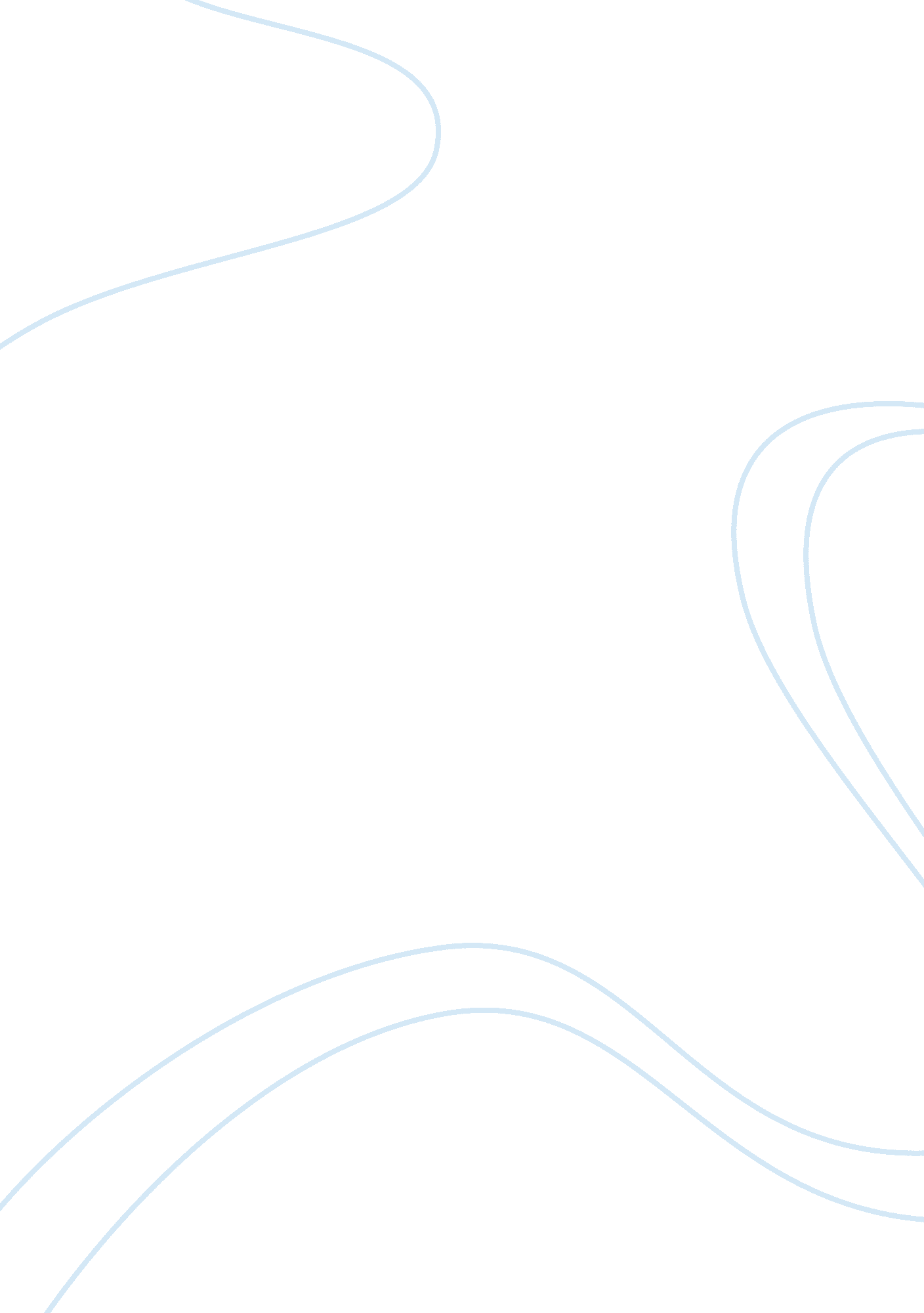 Sociology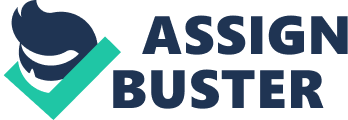 Video Game Violence and Sociology Violence is defined as powerful effort to harm or treat someone badly. The origin of violence is related to area ofpsychological science and social science. The issue of violence is a debatable issue in pop media. Violence is derived from films, TV, music, video games, comedy books and particular sports. Video games contain a large collection of violence. 
The evaluators like Dave Grossman and Jack Thompson comment that video games promote violence that motivate children in doing wrong deeds. According to macro sociological paradigm of sociology, that make attempts to realize society as a whole, considers violence to be studied as a situational or state level not at individual level. A great deal of research work has shown that violence has deep and long lasting effects (Johnson, 2008). 
Psychologists like Douglas Gentile, PhD, and Craig Anderson found in their research work that video games with violent content increase hostility in children because: 
Video games are attractive and influencing. 
Bonus/points are gifted for more aggressive actions. 
While playing the game several times, children perform those actions again and again. 
Psychologists admit the fact that children pass 13 hours in a week (boys) and 5 hours (girls) in playing video games. Dr. Anderson and his co-workers demonstrated that violent video games develop the feelings of hostility (Anderson et al, 2003). 
In order to reduce the injurious effects, sociological researchers suggest following conclusions: 
Rules to be imposed for sale of such kind of games. 
It should be mentioned in scheme of studies that students should spend less time in playing video games. 
Theorist’s stress that people should wisely think and select what they want to watch on TV. Sociologists made research and found that whatever TV news broadcast or newspapers write is all based on their own thinking knowledge. 
Some researchers found people expressing their people while watching TV news: 
“ I am spell-bound while watching TV news”. 
“ It absorbs my power”. 
“ I am being forcefully indoctrinated”. 
TV news has influenced people in different ways . the news of terrorism, murder, thefts and crime makes people feel hostile and aggressive. Researchers found a relationship between the media and the conduct. The principal and the foremost effect is to copy what is being shown. Secondly, it makes people insensitive making them hard-hearted about rest of the world. Others say that violent news makes people dreadful about the problems and pains of others (Johnson, 2008). 
Conclusion: Psychologists unite about the effects of TV news while research in this are is quite difficult to measure. A psychologist mentioned is very difficult to prove the relationship between violent media and the conduct through specific methodology. 
Works Cited: 
Johnson, P. (2008). Contemporary Sociological Theory: An Integrated Multi-Level Approach. Springer. 
Anderson, C. A., Berkowitz, L., Donnerstein, E., Huesmann, L. R., Johnson, J., Linz, D., Malamuth, N., & Wartella, E. (2003). The influence of media violence on youth. Psychological Science in the Public Interest, Vol. 4, pp. 81-110. 